Symptom Food Journal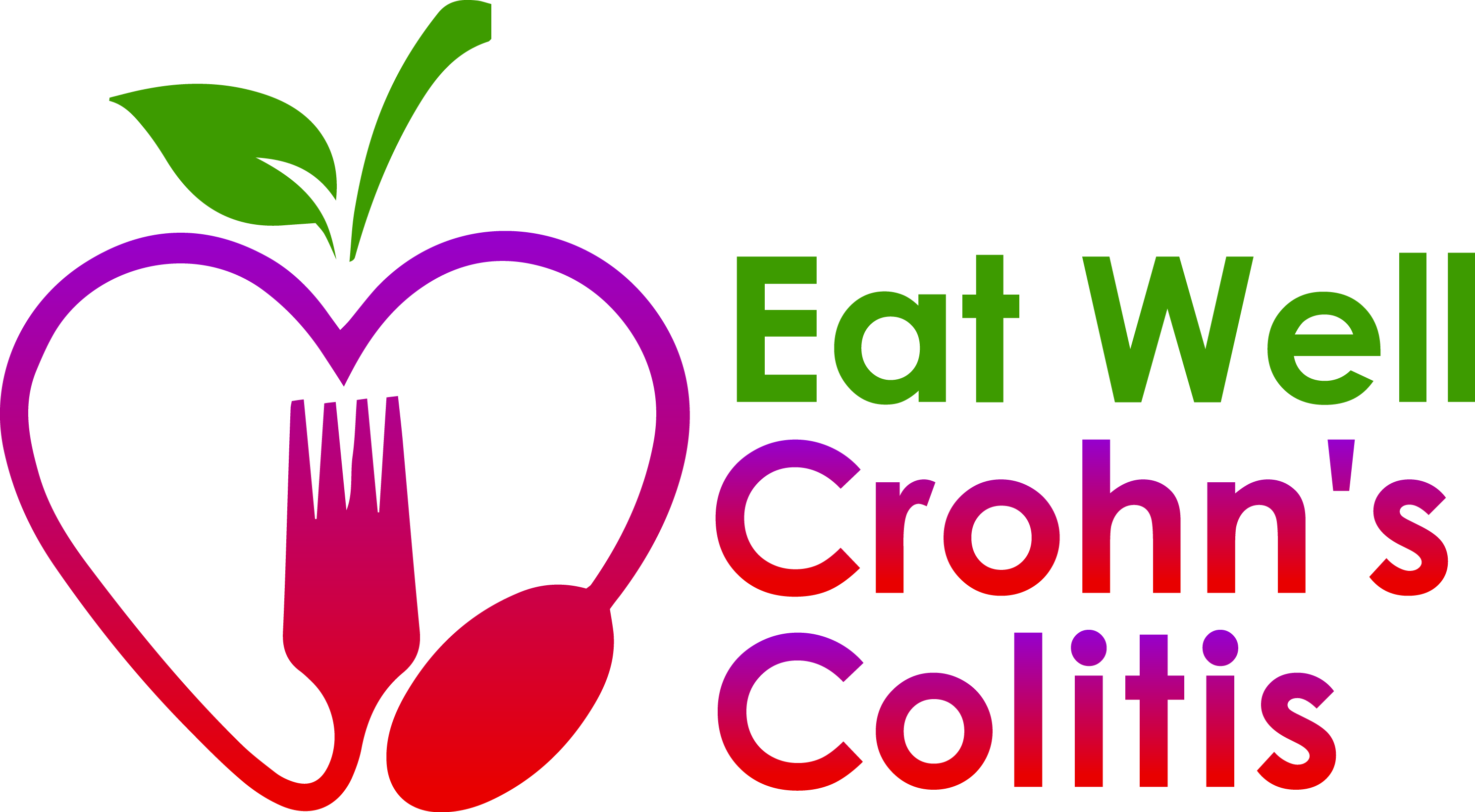 Date,Time of MealFood (All Ingredients, Portion Size)Symptoms(Type, Time Experienced)